											ПРОЕКТВ соответствии с Федеральными законами от 07.05.2013 г. № 104-ФЗ «О внесении изменений в Бюджетный кодекс Российской Федерации и отдельные законодательные акты в связи с совершенствованием бюджетного процесса», от 06.10.2003 № 131-ФЗ «Об общих принципах организации местного самоуправления в Российской Федерации», постановлением Кабинета Министров Чувашской Республики от 22 февраля 2022 г. N 52 "О внесении изменений в государственную программу Чувашской Республики "Социальная поддержка граждан", Администрация Канашского района Чувашской Республики   п о с т а н о в л я е т:1. Внести в постановление администрации Канашского района Чувашской Республики от 25.12.2019 г. № 669 «Об утверждении муниципальной программы Канашского района Чувашской Республики «Социальная поддержка граждан» (с изменением от 11.01.2021 года № 21) следующее изменение:изложить муниципальную программу Канашского района Чувашской Республики «Социальная поддержка граждан» согласно приложению к настоящему постановлению. 2. Контроль за исполнением настоящего постановления возложить на заместителя главы администрации-начальника управления образования Сергееву Л.Н. 3. Настоящее постановление вступает в силу после его официального опубликования. Муниципальная программа Канашского района Чувашской Республики «Социальная поддержка граждан»ПАСПОРТмуниципальной  программы Канашского района Чувашской Республики
«Социальная поддержка граждан»Раздел I. ПРИОРИТЕТЫ ГОСУДАРСТВЕННОЙ ПОЛИТИКИВ СФЕРЕ РЕАЛИЗАЦИИ МУНИЦИПАЛЬНОЙ ПРОГРАММЫ,ЦЕЛИ, ЗАДАЧИ, ОПИСАНИЕ СРОКОВ И ЭТАПОВ РЕАЛИЗАЦИИМУНИЦИПАЛЬНОЙ ПРОГРАММЫПриоритеты государственной политики Канашского  района Чувашской Республики в сфере социальной поддержки граждан определены Стратегией социально-экономического развития Чувашской Республики до 2035 года, ежегодными посланиями Главы Чувашской Республики Государственному Совету Чувашской Республики.Основным стратегическим приоритетом государственной политики Канашского района Чувашской Республики в сфере реализации Муниципальной программы является повышение уровня жизни отдельных категорий граждан путем адресного предоставления социальной помощи и поддержки, обеспечения доступности социальных услуг.Муниципальная программа направлена на достижение следующих целей:создание условий для роста благосостояния граждан - получателей мер социальной поддержки;повышение доступности социальных услуг для граждан;своевременную и в полном объеме выплату пенсии за выслугу лет муниципальным служащим Канашского района; создание благоприятных условий жизнедеятельности ветеранам, гражданам старшего поколения, инвалидам.Для достижения указанных целей в рамках реализации Муниципальной программы предусматривается решение следующих приоритетных задач:обеспечение выполнения обязательств государства по социальной поддержке граждан;Муниципальная программа реализуется в период с 2019 по 2035 год в три этапа:1 этап - 2019 - 2025 годы;2 этап - 2026 - 2030 годы;3 этап - 2031 - 2035 годы.На 1 этапе будет продолжена реализация начатых ранее мероприятий по развитию отрасли социальной защиты и социального обслуживания.За счет реализации мероприятий 2 и 3 этапов будут достигнуты следующие результаты:выполнение обязательств по социальной поддержке нуждающихся граждан;адресный подход к предоставлению всех форм социальных услуг гражданам;повышение качества и доступности предоставления социальных услуг, в том числе в сельской местности;снижение бедности среди получателей мер социальной поддержки на основе расширения сферы применения адресного принципа ее предоставления;создание прозрачной и конкурентной среды в сфере социального обслуживания граждан.Сведения о целевых индикаторах и показателях Муниципальной программы, подпрограмм Муниципальной программы и их значениях приведены в приложении №1 к Муниципальной программе.Состав целевых индикаторов и показателей Муниципальной программы и подпрограмм определен исходя из принципа необходимости и достаточности информации для характеристики достижения целей и решения задач, определенных Муниципальной программой.Перечень целевых индикаторов и показателей носит открытый характер и предусматривает возможность их корректировки в случае потери информативности целевого индикатора или показателя, а также изменений в законодательстве Российской Федерации, Чувашской Республики и Канашского района Чувашской Республики, влияющих на расчет данных целевых индикаторов или показателей.Раздел II. ОБОБЩЕННАЯ ХАРАКТЕРИСТИКА ОСНОВНЫХ МЕРОПРИЯТИЙПОДПРОГРАММ МУНИЦИПАЛЬНОЙ ПРОГРАММЫВыстроенная в рамках настоящей Муниципальной программы система целевых ориентиров (цели, задачи, ожидаемые результаты) представляет собой четкую согласованную структуру, посредством которой установлена прозрачная и понятная связь реализации отдельных мероприятий с достижением конкретных целей на всех уровнях Муниципальной программы.Достижение целей и решение задач Муниципальной программы будет осуществляться в рамках реализации следующих подпрограмм: «Социальное обеспечение граждан», «Старшее поколение».Подпрограмма «Социальная защита граждан» предусматривает выполнение двух основных мероприятий.Основное мероприятие 1. Реализация законодательства в области предоставления мер социальной поддержки отдельным категориям граждан.В рамках выполнения данного мероприятия предусмотрено финансирование мер социальной поддержки отдельных категорий граждан, в том числе гражданам, находящимся в трудной жизненной ситуации, выплаты пенсии за выслугу лет муниципальным служащим.Мероприятие предусматривает предоставление за счет средств республиканского бюджета Чувашской Республики ежемесячной компенсации расходов на оплату жилого помещения, коммунальных услуг отдельным категориям граждан из числа педагогических работников образовательных учреждений и работникам учреждений культуры, проработавших не менее 10 лет в организациях, расположенных на селе, вышедших на пенсию в период работы в этих организациях и проживающих в сельской местности, у которых право на нее возникло по состоянию на 31 января 2016 года.Основное мероприятие 2. Создание благоприятных условий жизнедеятельности ветеранам, гражданам пожилого возраста, инвалидам.Реализация основного мероприятия включает в себя комплекс мероприятий, направленных на проведение информационно-разъяснительной и методической работы по социальной защите граждан, проведение мероприятий по поддержанию жизненной активности граждан пожилого возраста и инвалидов.Раздел III. ОБОСНОВАНИЕ ОБЪЕМА ФИНАНСОВЫХ РЕСУРСОВ,НЕОБХОДИМЫХ ДЛЯ РЕАЛИЗАЦИИ МУНИЦИПАЛЬНОЙ ПРОГРАММЫ(С РАСШИФРОВКОЙ ПО ИСТОЧНИКАМ ФИНАНСИРОВАНИЯ,ПО ЭТАПАМ И ГОДАМ ЕЕ РЕАЛИЗАЦИИ)Расходы Муниципальной программы формируются за счет средств республиканского бюджета и бюджета Канашского  района Чувашской Республики. Средства внебюджетных источников не предусмотрены.Общий объем финансирования Муниципальной программы в 2019 - 2035 годах составляет 134878,7 тыс. рублей, в том числе за счет средств:республиканского бюджета Чувашской Республики - 131414,2 тыс. рублей (97,3 процента)бюджета Канашского района Чувашской Республики - 3464,5тыс. рублей (2,7процента) внебюджетных источников - 0,0 тыс. рублей (0,0 процента).Объем финансирования подпрограммы на 1 этапе (2019 - 2025 годы) составляет 54347,7 тыс. рублей, в том числе:в 2019 году  – 7211,4 тыс. рублей;в 2020 году  –  7675,9   тыс. рублей;в 2021 году – 7645,9 тыс. рублей;в 2022 году   –  7666,9 тыс. рублей;в 2023 году –  8049,2 тыс. рублей;в 2024 году –  8049,2 тыс. рублей;в 2025 году  –  8049,2  тыс. рублей;из них средства:республиканского бюджета -  53022,2  тыс. рублей (97,3 процента), в том числе:в 2019 году – 7106,9 тыс. рублей;в 2020 году  –  7465,9 тыс. рублей;в 2021 году – 7465,9 тыс. рублей;в 2022 году – 7465,9 тыс. рублей;в 2023 году – 7839,2 тыс. рублей;в 2024 году – 7839,2 тыс. рублей;в 2025 году – 7839,2 тыс. рублей;бюджета Канашского района Чувашской Республики – 1325,5 тыс. рублей (2,7 процента), в том числе:в 2019 году – 104,5 тыс. рублей;в 2020 году – 210,0 тыс. рублей;в 2021 году – 180,0 тыс. рублей;в 2022 году – 201,0 тыс. рублей;в 2023 году – 210,0  тыс. рублей;в 2024 году – 210,0  тыс. рублей;в 2025 году – 210,0  тыс. рублей.На 2 этапе (2026 - 2030 годы) объем финансирования Муниципальной программы составляет 40246,0 тыс. рублей, из них средства:республиканского бюджета – 39196,0 тыс. рублей (97,3 процента);бюджета Канашского района Чувашской Республики – 1050,0 тыс. рублей (2,7 процента);внебюджетных источников - 0,0 тыс. рублей (0,0 процента).На 3 этапе (2031 - 2035 годы) объем финансирования Муниципальной программы составляет 40246,0 тыс. рублей, из них средства:республиканского бюджета – 39196,0 тыс. рублей (97,3 процента);бюджета Канашского района Чувашской Республики – 1050,0 тыс. рублей (2,7 процента);внебюджетных источников - 0,0 тыс. рублей (0,0 процента).Объемы финансирования Муниципальной программы подлежат ежегодному уточнению исходя из реальных возможностей бюджетов всех уровней.Ресурсное обеспечение и прогнозная (справочная) оценка расходов за счет всех источников финансирования реализации Муниципальной программы приведены в приложении № 2 к Муниципальной программе.Приложение № 1к муниципальной программеКанашского районаЧувашской Республики«Социальная поддержка граждан»СВЕДЕНИЯО ЦЕЛЕВЫХ ИНДИКАТОРАХ И ПОКАЗАТЕЛЯХМУНИЦИПАЛЬНОЙ ПРОГРАММЫ КАНАШСКОГО РАЙОНАЧУВАШСКОЙ РЕСПУБЛИКИ «СОЦИАЛЬНАЯ ПОДДЕРЖКА ГРАЖДАН»,ПОДПРОГРАММ МУНИЦИПАЛЬНОЙ ПРОГРАММЫ КАНАШСКОГО РАЙОНАЧУВАШСКОЙ РЕСПУБЛИКИ «СОЦИАЛЬНАЯ ПОДДЕРЖКА ГРАЖДАН»И ИХ ЗНАЧЕНИЯХПриложение № 2к муниципальной программеКанашского районаЧувашской Республики«Социальная поддержка граждан»РЕСУРСНОЕ ОБЕСПЕЧЕНИЕИ ПРОГНОЗНАЯ (СПРАВОЧНАЯ) ОЦЕНКА РАСХОДОВЗА СЧЕТ ВСЕХ ИСТОЧНИКОВ ФИНАНСИРОВАНИЯ РЕАЛИЗАЦИИМУНИЦИПАЛЬНОЙ ПРОГРАММЫ КАНАШСКОГО  РАЙОНАЧУВАШСКОЙ РЕСПУБЛИКИ «СОЦИАЛЬНАЯ ПОДДЕРЖКА ГРАЖДАН»Приложение №3к муниципальной программеКанашского районаЧувашской Республики«Социальная поддержка граждан»ПОДПРОГРАММА«СОЦИАЛЬНАЯ ЗАЩИТА НАСЕЛЕНИЯ» МУНИЦИПАЛЬНОЙ ПРОГРАММЫКАНАШСКОГО РАЙОНА ЧУВАШСКОЙ РЕСПУБЛИКИ«СОЦИАЛЬНАЯ ПОДДЕРЖКА ГРАЖДАН»Паспорт подпрограммыРаздел I. ПРИОРИТЕТЫ И ЦЕЛИ ПОДПРОГРАММЫ,ОБЩАЯ ХАРАКТЕРИСТИКА УЧАСТИЯ СЕЛЬСКИХ ПОСЕЛЕНИЙВ РЕАЛИЗАЦИИ ПОДПРОГРАММЫПриоритетными направлениями государственной политики в сфере социальной поддержки граждан являются поддержание и повышение уровня социальной защищенности граждан в связи с особыми заслугами перед Родиной, утратой трудоспособности и тяжестью вреда, нанесенного здоровью, трудной жизненной ситуацией, сохранение ранее действовавших социальных обязательств.Подпрограмма «Социальная защита населения» муниципальной программы Канашского района Чувашской Республики «Социальная поддержка граждан» (далее - подпрограмма) является неотъемлемой частью Муниципальной программы.Цели подпрограммы:повышение уровня жизни граждан - получателей мер социальной поддержки;повышение уровня, качества и безопасности социального обслуживания граждан;Для достижения указанных целей необходимо решение следующих задач:реализация системы мер социальной поддержки отдельных категорий граждан.Раздел II. ПЕРЕЧЕНЬ И СВЕДЕНИЯ О ЦЕЛЕВЫХ ИНДИКАТОРАХИ ПОКАЗАТЕЛЯХ ПОДПРОГРАММЫ С РАСШИФРОВКОЙПЛАНОВЫХ ЗНАЧЕНИЙ ПО ГОДАМ ЕЕ РЕАЛИЗАЦИИЦелевыми индикаторами и показателями подпрограммы являются:удельный вес граждан, находящихся в социально опасном положении и нуждающихся в социальном обслуживании, получивших услуги в негосударственных организациях социального обслуживания, в общей численности граждан, находящихся в социально опасном положении и нуждающихся в социальном обслуживании, получивших услуги в организациях социального обслуживания всех форм собственности;доля получателей социальных услуг, проживающих в сельской местности, в общем количестве получателей социальных услуг в Канашском районе Чувашской Республики.В результате реализации мероприятий подпрограммы ожидается достижение к 2036 году следующих целевых индикаторов и показателей:удельный вес граждан, находящихся в социально опасном положении и нуждающихся в социальном обслуживании, получивших услуги в негосударственных организациях социального обслуживания, в общей численности граждан, находящихся в социально опасном положении и нуждающихся в социальном обслуживании, получивших услуги в организациях социального обслуживания всех форм собственности:в 2020 году - 0,12 процента;в 2021 году - 0,12 процента;в 2022 году - 0,12 процента;в 2023 году - 0,12 процента;в 2024 году - 0,12 процента;в 2025 году - 0,12 процента;в 2030 году - 0,12 процента;в 2035 году - 0,12 процента;доля получателей социальных услуг, проживающих в сельской местности, в общем количестве получателей социальных услуг в Канашском районе Чувашской Республики:в 2020 году - 49,9 процента;в 2021 году - 49,9 процента;в 2022 году - 49,9 процента;в 2023 году - 49,9 процента;в 2024 году - 49,9 процента;в 2025 году - 49,9 процента;в 2030 году - 49,9 процента;в 2035 году - 49,9 процента.Раздел III. ХАРАКТЕРИСТИКИ ОСНОВНЫХ МЕРОПРИЯТИЙ,МЕРОПРИЯТИЙ ПОДПРОГРАММЫ С УКАЗАНИЕМ СРОКОВИ ЭТАПОВ ИХ РЕАЛИЗАЦИИОсновные мероприятия подпрограммы направлены на реализацию поставленных целей и задач подпрограммы и Муниципальной программы в целом. Основные мероприятия подпрограммы подразделяются на отдельные мероприятия, реализация которых позволит обеспечить достижение целевых индикаторов и показателей подпрограммы.Подпрограмма объединяет два основных мероприятия:Основное мероприятие 1. Реализация законодательства в области предоставления мер социальной поддержки отдельным категориям граждан.Мероприятие 1.1. Выплата пенсии за выслугу лет муниципальным служащим Канашского района Чувашской Республики.Реализация мероприятия предусматривает за счет средств бюджета Канашского района Чувашской Республики муниципальным служащим Канашского района Чувашской Республики предоставление пенсии за выслугу лет и ежемесячной доплаты к пенсии соответственно при наличии на это права.Мероприятие 1.2. Обеспечение мер социальной поддержки отдельных категорий граждан по оплате жилищно-коммунальных услуг.Мероприятие предусматривает предоставление за счет средств республиканского бюджета Чувашской Республики отдельным категориям граждан, проживающих и работающих в сельских населенных пунктах, рабочих поселках (поселках городского типа), в соответствии с Законом Чувашской Республики от 8 февраля 2005 г. N 1 "О социальной поддержке отдельных категорий граждан по оплате жилищно-коммунальных услуг" ежемесячной компенсации расходов на оплату жилого помещения, коммунальных услуг (отопление, теплоснабжение, в том числе поставка твердого топлива при наличии печного отопления, и электроснабжение), в том числе на уплату взноса на капитальный ремонт общего имущества в многоквартирном доме, в пределах социальной нормы площади жилого помещения и нормативов потребления коммунальных услуг, установленных Кабинетом Министров Чувашской Республики.Основное мероприятие 2. Создание благоприятных условий жизнедеятельности ветеранам, гражданам пожилого возраста, инвалидам.Мероприятие 2.1. Осуществление мероприятий по проведению информационно-разъяснительной и методической работы по социальной защите граждан и изготовление бланочной продукции.В рамках указанного мероприятия предусмотрены проведение методической работы в сфере организации социальной защиты, информационно-разъяснительной работы среди населения по вопросам социальной защиты и социального обслуживания, а также изготовление полиграфической продукции для реализации полномочий администрации в сфере социальной защиты населения.Мероприятие 2.2. Проведение мероприятий, связанных с празднованием годовщины Победы в Великой Отечественной войне.Мероприятие предусматривает проведение мероприятий по поддержанию жизненной активности граждан пожилого возраста и инвалидов.Подпрограмма реализуется в период с 2020 по 2035 год в три этапа:1 этап - 2020 - 2025 годы;2 этап - 2026 - 2030 годы;3 этап - 2031 - 2035 годы.При этом большинство мероприятий подпрограммы реализуется ежегодно с установленной периодичностью.Раздел IV. ОБОСНОВАНИЕ ОБЪЕМА ФИНАНСОВЫХ РЕСУРСОВ,НЕОБХОДИМЫХ ДЛЯ РЕАЛИЗАЦИИ ПОДПРОГРАММЫ(С РАСШИФРОВКОЙ ПО ИСТОЧНИКАМ ФИНАНСИРОВАНИЯ,ПО ЭТАПАМ И ГОДАМ ЕЕ РЕАЛИЗАЦИИ)Расходы подпрограммы формируются за счет средств республиканского бюджета Чувашской Республики, бюджета Канашского района Чувашской Республики.Общий объем финансирования подпрограммы в 2019 - 2035 годах составляет 134878,7тыс. рублей, в том числе за счет средств:республиканского бюджета –131414,2 тыс. рублей (97,3 процента);бюджета Канашского района Чувашской Республики – 3464,5 тыс. рублей (2,7 процента);внебюджетных источников - 0,0 тыс. рублей (0,0 процента).Прогнозируемый объем финансирования подпрограммы на 1 этапе (2019 - 2025 годы) составляет 54386,7 тыс. рублей, в том числе:в 2019 году- 7211,4 тыс. рублей;в 2020 году - 7675,9 тыс. рублей;в 2021 году - 7675,9 тыс. рублей;в 2022 году - 7675,9 тыс. рублей;в 2023 году - 8049,2 тыс. рублейв 2024 году - 8049,2 тыс. рублей;в 2025 году - 8049,2 тыс. рублей. из них средства:республиканского бюджета –53022,2 тыс. рублей (97,3 процента);в 2019 году- 7106,9 тыс. рублей;в 2020 году - 7465,9 тыс. рублей;в 2021 году - 7465,9 тыс. рублей;в 2022 году - 7465,9 тыс. рублей;в 2023 году - 7839,2тыс. рублей;в 2024 году - 7839,2тыс. рублей;в 2025 году -  7839,2 тыс. рублей;бюджета Канашского района Чувашской Республики – 1364,5тыс. рублей тыс. рублей (2,7 процента), в том числе:в 2019 году – 104,5 тыс. рублей;в 2020 году - 210,0 тыс. рублей;в 2021 году - 210,0 тыс. рублей;в 2022 году - 210,0  тыс. рублей;в 2023 году - 210,0   тыс. рублей;в 2024 году - 210,0  тыс. рублей;в 2025 году - 210,0 тыс. рублей;внебюджетных источников - 0,0 тыс. рублей (0,0 процента), в том числе:в 2020 году - 0,0 тыс. рублей;в 2021 году - 0,0 тыс. рублей;в 2022 году - 0,0 тыс. рублей;в 2023 году - 0,0 тыс. рублей;в 2024 году - 0,0 тыс. рублей;в 2025 году - 0,0 тыс. рублей.На 2 этапе (2026 - 2030 годы) объем финансирования подпрограммы составляет 40246,0 тыс. рублей, из них средства:республиканского бюджета – 39196,0 тыс. рублей (97,3 процента);бюджета Канашского района Чувашской Республики – 1050,0 тыс. рублей (2,7 процента);внебюджетных источников - 0,0 тыс. рублей (0,0 процента).На 3 этапе (2031 - 2035 годы) объем финансирования подпрограммы составляет 40246,0 тыс. рублей, из них средства:Республиканского бюджета – 39196,0 тыс. рублей (97,3 процента);бюджета Канашского района Чувашской Республики – 1050,0 тыс. рублей (2,7 процента);внебюджетных источников - 0,0 тыс. рублей (0,0 процента).Объемы финансирования подпрограммы подлежат ежегодному уточнению исходя из реальных возможностей бюджетов всех уровней.Ресурсное обеспечение реализации подпрограммы за счет всех источников финансирования приведено в приложении к настоящей подпрограмме.Приложениек подпрограмме «Социальная защита населения»муниципальной программыКанашского районаЧувашской Республики«Социальная поддержка граждан»РЕСУРСНОЕ ОБЕСПЕЧЕНИЕРЕАЛИЗАЦИИ ПОДПРОГРАММЫ «СОЦИАЛЬНАЯ ЗАЩИТА НАСЕЛЕНИЯ»МУНИЦИПАЛЬНОЙ ПРОГРАММЫ КАНАШСКОГО РАЙОНАЧУВАШСКОЙ РЕСПУБЛИКИ «СОЦИАЛЬНАЯ ПОДДЕРЖКА ГРАЖДАН»ЗА СЧЕТ ВСЕХ ИСТОЧНИКОВ ФИНАНСИРОВАНИЯ<*> Приводятся значения целевых индикаторов и показателей в 2030 и 2035 годах соответственно.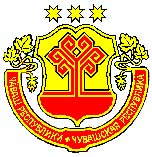 ЧĂВАШ РЕСПУБЛИКИНКАНАШ РАЙОНĚНАДМИНИСТРАЦИЙĚЙЫШĂНУ_______2022   ____ № Канаш хулиАДМИНИСТРАЦИЯКАНАШСКОГО РАЙОНАЧУВАШСКОЙ РЕСПУБЛИКИПОСТАНОВЛЕНИЕ ________2022   № ____  город КанашО внесении изменений в постановление администрации Канашского района Чувашской Республики от 25.12.2019 г. № 669 Глава администрации районаС.Н. МихайловПриложениек постановлению администрации Канашского района Чувашской Республикиот           2022 г. № «УТВЕРЖДЕНАпостановлением администрацииКанашского района Чувашской Республики от 25.19.2019 г. № 669Ответственный исполнитель Муниципальной программыУправление образования администрации Канашского района Чувашской РеспубликиДата составления Муниципальной программы25 января 2019 годаНепосредственный исполнитель муниципальной программы:Финансовый отдел администрации Канашского района;  тел. 8(83533) 2-25-96 kan-fin@cap.ru;Управление образования администрации Канашского района Чувашской Республики;  тел. 8(83533) 2-35-44 kan-ruo@cap.ru;Сектор культуры и по делам архивов администрацииКанашского района; тел.8(83533) 2-15-49 kan-cult@cap.ru;Отдел социальной защиты населения г. Канаш и Канашского района (КУ ЧР "Центр предоставления мер социальной поддержки" Министерства труда и социальной защиты Чувашской Республики) тел. (8-835-33) 2-24-92, 2-36-46 soc@kanash.cap.ru; Муниципальные учреждения культуры и образованияОтветственный исполнитель Муниципальной программыОтветственный исполнитель Муниципальной программыОтветственный исполнитель Муниципальной программыОтветственный исполнитель Муниципальной программыУправление образования администрации Канашского района Чувашской Республики Управление образования администрации Канашского района Чувашской Республики Соисполнители Муниципальной программыУчастники Муниципальной программыПодпрограммы Муниципальной программыЦели Муниципальной программыЗадачи Муниципальной программыЦелевые индикаторы и показатели Муниципальной программыСроки и этапы реализации Муниципальной программыСоисполнители Муниципальной программыУчастники Муниципальной программыПодпрограммы Муниципальной программыЦели Муниципальной программыЗадачи Муниципальной программыЦелевые индикаторы и показатели Муниципальной программыСроки и этапы реализации Муниципальной программыСоисполнители Муниципальной программыУчастники Муниципальной программыПодпрограммы Муниципальной программыЦели Муниципальной программыЗадачи Муниципальной программыЦелевые индикаторы и показатели Муниципальной программыСроки и этапы реализации Муниципальной программыСоисполнители Муниципальной программыУчастники Муниципальной программыПодпрограммы Муниципальной программыЦели Муниципальной программыЗадачи Муниципальной программыЦелевые индикаторы и показатели Муниципальной программыСроки и этапы реализации Муниципальной программыФинансовый отдел администрации Канашского района;  тел. 8(83533) 2-25-96 kan-fin@cap.ru;Управление образования администрации Канашского района Чувашской Республики;  тел. 8(83533) 2-35-44 kan-ruo@cap.ru;Сектор культуры и по делам архивов администрацииКанашского района; тел.8(83533) 2-15-49 kan-cult@cap.ru;Отдел социальной защиты населения г. Канаш и Канашского района (КУ ЧР "Центр предоставления мер социальной поддержки" Министерства труда и социальной защиты Чувашской Республики) тел. (8-835-33) 2-24-92, 2-36-46 soc@kanash.cap.ru; Муниципальные учреждения культуры и образованияСтруктурные подразделения администрации Канашского района Чувашской Республики«Социальное обеспечение граждан» Создание условий для роста благосостояния граждан - получателей мер социальной поддержки;повышение доступности социальных услуг для граждансоздание условий для роста благосостояния граждан - получателей мер социальной поддержки;повышение доступности социальных услуг для граждан обеспечение выполнения обязательств государства по социальной поддержке граждан;обеспечение потребностей граждан пожилого возраста, инвалидов, обеспечение активного долголетия граждан старшего поколения;достижение к 2036 году следующих целевых индикаторов и показателей:доля населения с доходами ниже величины прожиточного минимума - 9,0 процента;доля граждан, получивших социальные услуги в организациях социального обслуживания, в общем числе граждан, обратившихся за получением социальных услуг в организации социального обслуживания, - 100,0 процента2019 - 2035 годы:1 этап - 2019 - 2025 годы;2 этап - 2026 - 2030 годы;3 этап - 2031 - 2035 годыподпрограмма «Социальная защита населения Канашского района на 2019-2035 годы»Финансовый отдел администрации Канашского района;  тел. 8(83533) 2-25-96 kan-fin@cap.ru;Управление образования администрации Канашского района Чувашской Республики;  тел. 8(83533) 2-35-44 kan-ruo@cap.ru;Сектор культуры и по делам архивов администрацииКанашского района; тел.8(83533) 2-15-49 kan-cult@cap.ru;Отдел социальной защиты населения г. Канаш и Канашского района (КУ ЧР "Центр предоставления мер социальной поддержки" Министерства труда и социальной защиты Чувашской Республики) тел. (8-835-33) 2-24-92, 2-36-46 soc@kanash.cap.ru; Муниципальные учреждения культуры и образованияСтруктурные подразделения администрации Канашского района Чувашской Республики«Социальное обеспечение граждан» Создание условий для роста благосостояния граждан - получателей мер социальной поддержки;повышение доступности социальных услуг для граждансоздание условий для роста благосостояния граждан - получателей мер социальной поддержки;повышение доступности социальных услуг для граждан обеспечение выполнения обязательств государства по социальной поддержке граждан;обеспечение потребностей граждан пожилого возраста, инвалидов, обеспечение активного долголетия граждан старшего поколения;достижение к 2036 году следующих целевых индикаторов и показателей:доля населения с доходами ниже величины прожиточного минимума - 9,0 процента;доля граждан, получивших социальные услуги в организациях социального обслуживания, в общем числе граждан, обратившихся за получением социальных услуг в организации социального обслуживания, - 100,0 процента2019 - 2035 годы:1 этап - 2019 - 2025 годы;2 этап - 2026 - 2030 годы;3 этап - 2031 - 2035 годыподпрограмма «Социальная защита населения Канашского района на 2019-2035 годы»Объемы финансирования Муниципальной программы с разбивкой по годам реализацииОбъемы финансирования Муниципальной программы с разбивкой по годам реализацииОбъемы финансирования Муниципальной программы с разбивкой по годам реализацииОбъемы финансирования Муниципальной программы с разбивкой по годам реализациипрогнозируемые объемы финансирования мероприятий Муниципальной программы в 2019 - 2035 годах составляют  138 981,5 тыс. рублей, в том числе:в 2019 году – 7211,4 тыс. рублей;в 2020 году -  8144,9   тыс. рублей;в 2021 году – 9019,4 тыс. рублей;в 2022 году -  9007,7 тыс. рублей;в 2023 году –  9007,7 тыс. рублей;в 2024 году –  8049,2 тыс. рублей;в 2025 году -  8049,2  тыс. рублей;в 2026-2030 годах –  40246,0 тыс. рублей;в 2031-2035 годах – 40246,0 тыс. рублейиз них средства:республиканского бюджета – 135446,6 тыс. рублей (97,3 процента), в том числе:в 2019 году -  7106,9 тыс. рублей;в 2020 году – 7924,5 тыс. рублей;в 2021 году – 8769,4 тыс. рублей;в 2022 году – 8787,7 тыс. рублей;в 2023 году – 8787,7 тыс. рублей;в 2024 году – 7839,2 тыс. рублей;в 2025 году – 7839,2 тыс. рублей;в 2026-2031 годах – 39196,0 тыс. рублей;в 2031-2035 годах – 39196,0 тыс. рублей;бюджета Канашского района Чувашской Республики – 3534,9 тыс. рублей (2,7процента), в том числе:в 2019 году – 104,5 тыс. рублей;в 2020 году –  220,4   тыс. рублей;в 2021 году –  250,0   тыс. рублей;в 2022 году –  220,0   тыс. рублей;в 2023 году –  220,0   тыс. рублей;в 2024 году –  210,0   тыс. рублей;в 2025 году –  210,0   тыс. рублей;в 2026-2030 годах – 1050,0 тыс. рублей;в 2031-2035 годах – 1050,0 тыс. рублейОбъемы финансирования Муниципальной программы подлежат ежегодному уточнению исходя из возможностей республиканского бюджета Чувашской Республики и бюджета Канашского района Чувашской Республики на очередной финансовый год и плановый периодпрогнозируемые объемы финансирования мероприятий Муниципальной программы в 2019 - 2035 годах составляют  138 981,5 тыс. рублей, в том числе:в 2019 году – 7211,4 тыс. рублей;в 2020 году -  8144,9   тыс. рублей;в 2021 году – 9019,4 тыс. рублей;в 2022 году -  9007,7 тыс. рублей;в 2023 году –  9007,7 тыс. рублей;в 2024 году –  8049,2 тыс. рублей;в 2025 году -  8049,2  тыс. рублей;в 2026-2030 годах –  40246,0 тыс. рублей;в 2031-2035 годах – 40246,0 тыс. рублейиз них средства:республиканского бюджета – 135446,6 тыс. рублей (97,3 процента), в том числе:в 2019 году -  7106,9 тыс. рублей;в 2020 году – 7924,5 тыс. рублей;в 2021 году – 8769,4 тыс. рублей;в 2022 году – 8787,7 тыс. рублей;в 2023 году – 8787,7 тыс. рублей;в 2024 году – 7839,2 тыс. рублей;в 2025 году – 7839,2 тыс. рублей;в 2026-2031 годах – 39196,0 тыс. рублей;в 2031-2035 годах – 39196,0 тыс. рублей;бюджета Канашского района Чувашской Республики – 3534,9 тыс. рублей (2,7процента), в том числе:в 2019 году – 104,5 тыс. рублей;в 2020 году –  220,4   тыс. рублей;в 2021 году –  250,0   тыс. рублей;в 2022 году –  220,0   тыс. рублей;в 2023 году –  220,0   тыс. рублей;в 2024 году –  210,0   тыс. рублей;в 2025 году –  210,0   тыс. рублей;в 2026-2030 годах – 1050,0 тыс. рублей;в 2031-2035 годах – 1050,0 тыс. рублейОбъемы финансирования Муниципальной программы подлежат ежегодному уточнению исходя из возможностей республиканского бюджета Чувашской Республики и бюджета Канашского района Чувашской Республики на очередной финансовый год и плановый периодОжидаемые результаты реализации Муниципальной программы-          реализация Муниципальной программы позволит обеспечить: выполнение обязательств по социальной поддержке нуждающихся граждан;адресный подход к предоставлению всех форм социальных услуг гражданам;повышение качества и доступности предоставления социальных услуг, в том числе в сельской местности;снижение бедности среди получателей мер социальной поддержки на основе расширения сферы применения адресного принципа ее предоставления;поддержку и содействие в социальной адаптации граждан, находящихся в социально опасном положении и нуждающихся в социальном обслуживании.          реализация Муниципальной программы позволит обеспечить: выполнение обязательств по социальной поддержке нуждающихся граждан;адресный подход к предоставлению всех форм социальных услуг гражданам;повышение качества и доступности предоставления социальных услуг, в том числе в сельской местности;снижение бедности среди получателей мер социальной поддержки на основе расширения сферы применения адресного принципа ее предоставления;поддержку и содействие в социальной адаптации граждан, находящихся в социально опасном положении и нуждающихся в социальном обслуживании.№ п/пЦелевой индикатор и показатель (наименование)Единица измеренияЗначения целевых индикаторов и показателей по годамЗначения целевых индикаторов и показателей по годамЗначения целевых индикаторов и показателей по годамЗначения целевых индикаторов и показателей по годамЗначения целевых индикаторов и показателей по годамЗначения целевых индикаторов и показателей по годамЗначения целевых индикаторов и показателей по годамЗначения целевых индикаторов и показателей по годамЗначения целевых индикаторов и показателей по годам№ п/пЦелевой индикатор и показатель (наименование)Единица измерения20192020202120222023202420252026-20302031-203512367891011121314Муниципальная программа Канашского  района Чувашской Республики "Социальная поддержка граждан"Муниципальная программа Канашского  района Чувашской Республики "Социальная поддержка граждан"Муниципальная программа Канашского  района Чувашской Республики "Социальная поддержка граждан"Муниципальная программа Канашского  района Чувашской Республики "Социальная поддержка граждан"Муниципальная программа Канашского  района Чувашской Республики "Социальная поддержка граждан"Муниципальная программа Канашского  района Чувашской Республики "Социальная поддержка граждан"Муниципальная программа Канашского  района Чувашской Республики "Социальная поддержка граждан"Муниципальная программа Канашского  района Чувашской Республики "Социальная поддержка граждан"Муниципальная программа Канашского  района Чувашской Республики "Социальная поддержка граждан"Муниципальная программа Канашского  района Чувашской Республики "Социальная поддержка граждан"Муниципальная программа Канашского  района Чувашской Республики "Социальная поддержка граждан"Муниципальная программа Канашского  района Чувашской Республики "Социальная поддержка граждан"1.Доля населения с доходами ниже величины прожиточного минимумапроцентов18,017,616,816,015,515,014,512,09,02.Доля граждан, получивших социальные услуги в организациях социального обслуживания, в общем числе граждан, обратившихся за получением социальных услуг в организации социального обслуживанияпроцентов99,999,9100100100,0100,0100,0100,0100,0Подпрограмма "Социальное обеспечение граждан"Подпрограмма "Социальное обеспечение граждан"Подпрограмма "Социальное обеспечение граждан"Подпрограмма "Социальное обеспечение граждан"Подпрограмма "Социальное обеспечение граждан"Подпрограмма "Социальное обеспечение граждан"Подпрограмма "Социальное обеспечение граждан"Подпрограмма "Социальное обеспечение граждан"Подпрограмма "Социальное обеспечение граждан"Подпрограмма "Социальное обеспечение граждан"Подпрограмма "Социальное обеспечение граждан"Подпрограмма "Социальное обеспечение граждан"1.Удельный вес граждан, находящихся в социально опасном положении и нуждающихся в социальном обслуживании, получивших услуги в негосударственных организациях социального обслуживания, в общей численности граждан, находящихся в социально опасном положении и нуждающихся в социальном обслуживании, получивших услуги в организациях социального обслуживания всех форм собственностипроцентов0,120,120,120,120,120,120,120,120,122.Доля получателей социальных услуг, проживающих в сельской местности, в общем количестве получателей социальных услуг в Канашском районе Чувашской Республикипроцентов49,949,949,949,949,949,949,949,949,9СтатусНаименование муниципальной программы Канашского района Чувашской Республики, подпрограммы муниципальной программы Канашского района Чувашской Республики (основного мероприятия)Код бюджетной классификацииКод бюджетной классификацииИсточники финансированияРасходы по годам, тыс. рублейРасходы по годам, тыс. рублейРасходы по годам, тыс. рублейРасходы по годам, тыс. рублейРасходы по годам, тыс. рублейРасходы по годам, тыс. рублейРасходы по годам, тыс. рублейРасходы по годам, тыс. рублейРасходы по годам, тыс. рублейРасходы по годам, тыс. рублейСтатусНаименование муниципальной программы Канашского района Чувашской Республики, подпрограммы муниципальной программы Канашского района Чувашской Республики (основного мероприятия)главный распорядитель бюджетных средствцелевая статья расходов20192020202120222023202420252026 - 20302031 - 20351234567891011121314Муниципальная программа Канашского района Чувашской Республики«Социальная поддержка граждан»xxвсего7211,47675,97645,97666,98049,28049,28049,240246,040246,0Муниципальная программа Канашского района Чувашской Республики«Социальная поддержка граждан»xxреспубликанский бюджет Чувашской Республики7106,97465,97465,97465,97839,27839,27839,239196,039196,0Муниципальная программа Канашского района Чувашской Республики«Социальная поддержка граждан»xxбюджет Канашскогорайона Чувашской Республики104,5210,0180,0201,0210,0210,0210,01050,01050,0Муниципальная программа Канашского района Чувашской Республики«Социальная поддержка граждан»xxвнебюджетные источники0,00,00,00,00,00,00,00,00,0Подпрограмма"Социальная защита населения"903974Ц310000000всего7211,48144,99019,49007,79007,78049,28049,240246,040246,0Подпрограмма"Социальная защита населения"903974Ц310000000республиканский бюджет Чувашской Республики7106,97924,58769,48787,78787,77839,27839,239196,039196,0Подпрограмма"Социальная защита населения"903974Ц310000000бюджет Канашскогорайона Чувашской Республики104,5220,4250,0220,0220,0210,0210,01050,01050,0Подпрограмма"Социальная защита населения"903974Ц310000000внебюджетные источники0,00,00,00,00,00,00,00,00,0Основное мероприятие 1Реализация законодательства в области предоставления мер социальной поддержки отдельным категориям граждан903974Ц310100000всего7211,47686,37715,97905,98059,28049,28049,240246,040246,0Основное мероприятие 1Реализация законодательства в области предоставления мер социальной поддержки отдельным категориям граждан903974Ц310100000республиканский бюджет Чувашской Республики7106,97465,97465,97465,97839,27839,27839,239196,039196,0Основное мероприятие 1Реализация законодательства в области предоставления мер социальной поддержки отдельным категориям граждан903974Ц310100000бюджет Канашского района Чувашской Республики104,5220,4250,0210,0220,0220,0210,01050,01050,0Основное мероприятие 1Реализация законодательства в области предоставления мер социальной поддержки отдельным категориям граждан903974Ц310100000внебюджетные источники0,00,00,00,00,00,00,00,00,0Основное мероприятие 1.1Обеспечение мер социальной поддержки отдельных категорий граждан по оплате жилищно-коммунальных услуг903Ц310110550всего7106,97924,58407,78787,78787,77839,27839,239196,039196,0Основное мероприятие 1.1Обеспечение мер социальной поддержки отдельных категорий граждан по оплате жилищно-коммунальных услуг903Ц310110550республиканский бюджет Чувашской Республики7106,97924,58407,78787,78787,77839,27839,239196,039196,0Основное мероприятие 1.1Обеспечение мер социальной поддержки отдельных категорий граждан по оплате жилищно-коммунальных услуг903Ц310110550бюджет Канашского района Чувашской Республики0,00,00,00,00,00,00,00,00,0Основное мероприятие 1.2Выплаты пенсии за выслугу лет муниципальным служащим 903Ц310170520всего104,5220,4177,7201,0201,0201,0201,01050,01050,0Основное мероприятие 1.2Выплаты пенсии за выслугу лет муниципальным служащим 903Ц310170520республиканский бюджет Чувашской Республики0,00,00,00,00,00,00,00,00,0Основное мероприятие 1.2Выплаты пенсии за выслугу лет муниципальным служащим 903Ц310170520бюджет Канашского района Чувашской Республики104,5220,4177,7201,0201,0201,0201,01050,01050,0Основное мероприятие 1.2Выплаты пенсии за выслугу лет муниципальным служащим 903Ц310170520внебюджетные источники0,00,00,00,00,00,00,00,00,0Основное мероприятие 3Организация и проведение мероприятий, направленных на сохранение семейных ценностей903Ц340600000всего0,00,00,00,00,00,00,00,00,0Основное мероприятие 3Организация и проведение мероприятий, направленных на сохранение семейных ценностей903Ц340600000республиканский бюджет Чувашской Республики0,00,00,00,00,00,00,00,00,0Основное мероприятие 3Организация и проведение мероприятий, направленных на сохранение семейных ценностей903Ц340600000бюджет Канашского района Чувашской Республики0,00,00,00,00,00,00,00,00,0Основное мероприятие 3Организация и проведение мероприятий, направленных на сохранение семейных ценностей903Ц340600000внебюджетные источники0,00,00,00,00,00,00,00,00,0Ответственный исполнитель подпрограммы-Управление образования администрация Канашского района Чувашской Республики (далее-администрация)Соисполнители подпрограммы-Финансовый отдел администрации Канашского района;  тел. 8(83533) 2-25-96 kan-fin@cap.ru;Управление образования администрации Канашского района Чувашской Республики;  тел. 8(83533) 2-35-44 kan-ruo@cap.ru;Сектор культуры и по делам архивов администрацииКанашского района; тел.8(83533) 2-15-49 kan-cult@cap.ru;Отдел социальной защиты населения г. Канаш и Канашского района (КУ ЧР "Центр предоставления мер социальной поддержки" Министерства труда и социальной защиты Чувашской Республики) тел. (8-835-33) 2-24-92, 2-36-46 soc@kanash.cap.ru; Муниципальные учреждения культуры и образованияЦели подпрограммы-повышение уровня жизни граждан - получателей мер социальной поддержки;повышение уровня, качества и безопасности социального обслуживания гражданЗадачи подпрограммы-реализация системы мер социальной поддержки отдельных категорий граждан;обеспечение активного долголетия граждан старшего поколенияЦелевые индикаторы и показатели подпрограммы-достижение к 2036 году следующих целевых индикаторов и показателей:удельный вес граждан, находящихся в социально опасном положении и нуждающихся в социальном обслуживании, получивших услуги в негосударственных организациях социального обслуживания, в общей численности граждан, находящихся в социально опасном положении и нуждающихся в социальном обслуживании, получивших услуги в организациях социального обслуживания всех форм собственности, - не менее 0,12 процента;доля получателей социальных услуг, проживающих в сельской местности, в общем количестве получателей социальных услуг в Канашском районе Чувашской Республики - 49,9 процентаСроки и этапы реализации подпрограммы-2019 - 2035 годы:1 этап - 2019 - 2025 годы;2 этап - 2026 - 2030 годы;3 этап - 2031 - 2035 годыОбъемы финансирования подпрограммы с разбивкой по годам реализации-прогнозируемые объемы финансирования мероприятий подпрограммы в 2019 - 2035 годах составляют 134878,7тыс. рублей, в том числе по годам: в 2019 году – 7211,4 тыс. рублей;в 2020 году -  7675,9   тыс. рублей;в 2021 году – 7675,9 тыс. рублей;в 2022 году -  7675,9 тыс. рублей;в 2023 году –  8049,2 тыс. рублей;в 2024 году –  8049,2 тыс. рублей;в 2025 году -  8049,2  тыс. рублей;в 2026-2030 годах –  40246,0 тыс. рублей;в 2031-2035 годах – 40246,0 тыс. рублей:из них средства:республиканского бюджета – 131414,2 тыс. рублей (97,3 процента), в том числе:в 2019 году -  7106,9 тыс. рублей;в 2020 году - 7465,9 тыс. рублей;в 2021 году – 7465,9 тыс. рублей;в 2022 году – 7465,9 тыс. рублей;в 2023 году – 7839,2 тыс. рублей;в 2024 году – 7839,2 тыс. рублей;в 2025 году – 7839,2 тыс. рублей;в 2026-2031 годах – 39196,0 тыс. рублей;в 2031-2035 годах – 39196,0 тыс. рублей;бюджета Канашского района Чувашской Республики – 3464,5тыс. рублей (2,7процента), в том числе:в 2019 году – 104,5 тыс. рублей;в 2020 году –  210,0   тыс. рублей;в 2021 году –  210,0   тыс. рублей;в 2022 году –  210,0   тыс. рублей;в 2023 году –  210,0   тыс. рублей;в 2024 году –  210,0   тыс. рублей;в 2025 году –  210,0   тыс. рублей;в 2026-2030 годах – 1050,0 тыс. рублей;в 2031-2035 годах – 1050,0 тыс. рублей;внебюджетных источников - 0,0 тыс. рублей (0,0 процента), в том числе:в 2019 году- 0,0 тыс. рублей;в 2020 году - 0,0 тыс. рублей;в 2021 году - 0,0 тыс. рублей;в 2022 году - 0,0 тыс. рублей;в 2023 году - 0,0 тыс. рублей;в 2024 году - 0,0 тыс. рублей;в 2025 году - 0,0 тыс. рублей;в 2026 - 2030 годах - 0,0 тыс. рублей;в 2031 - 2035 годах - 0,0 тыс. рублей.Объемы финансирования подпрограммы подлежат ежегодному уточнению исходя из возможностей республиканского бюджета Чувашской Республики и бюджета Канашского района Чувашской Республики на очередной финансовый год и плановый периодОжидаемые результаты реализации подпрограммы-реализация подпрограммы позволит:повысить уровень социальной защищенности отдельных категорий граждан;обеспечить доступность, качество и безопасность социального обслуживания граждан.СтатусНаименование подпрограммы муниципальной программы Порецкого района Чувашской Республики (основного мероприятия, мероприятия)Задача подпрограммы муниципальной программы Канашского района Чувашской РеспубликиОтветственный исполнитель, соисполнителиКод бюджетной классификацииКод бюджетной классификацииКод бюджетной классификацииКод бюджетной классификацииИсточники финансированияРасходы по годам, тыс. рублей <*>Расходы по годам, тыс. рублей <*>Расходы по годам, тыс. рублей <*>Расходы по годам, тыс. рублей <*>Расходы по годам, тыс. рублей <*>Расходы по годам, тыс. рублей <*>Расходы по годам, тыс. рублей <*>Расходы по годам, тыс. рублей <*>Расходы по годам, тыс. рублей <*>СтатусНаименование подпрограммы муниципальной программы Порецкого района Чувашской Республики (основного мероприятия, мероприятия)Задача подпрограммы муниципальной программы Канашского района Чувашской РеспубликиОтветственный исполнитель, соисполнителиглавный распорядитель бюджетных средствраздел, подразделцелевая статья расходовгруппа (подгруппа) вида расходовИсточники финансирования20192020202120222023202420252026 - 20302031 - 2035123456789101112131415161718Подпрограмма"Социальная защита населения"ответственный исполнитель - администрация Канашского района, муниципальные учреждения культуры и образованияxxЦ310000000xвсего7211,47675,97675,97675,98049,28049,28049,240246,040246,0Подпрограмма"Социальная защита населения"ответственный исполнитель - администрация Канашского района, муниципальные учреждения культуры и образованияреспубликанский бюджет Чувашской Республики7106,97465,97465,97465,97839,27839,27839,239196,039196,0Подпрограмма"Социальная защита населения"ответственный исполнитель - администрация Канашского района, муниципальные учреждения культуры и образованиябюджет Канашского района Чувашской Республики104,5210,0210,0210,0210,0210,0210,01050,01050,0Подпрограмма"Социальная защита населения"ответственный исполнитель - администрация Канашского района, муниципальные учреждения культуры и образованиявнебюджетные источники0,00,00,00,00,00,00,00,00,0Цель  "Повышение уровня жизни граждан - получателей мер социальной поддержки"Цель  "Повышение уровня жизни граждан - получателей мер социальной поддержки"Цель  "Повышение уровня жизни граждан - получателей мер социальной поддержки"Цель  "Повышение уровня жизни граждан - получателей мер социальной поддержки"Цель  "Повышение уровня жизни граждан - получателей мер социальной поддержки"Цель  "Повышение уровня жизни граждан - получателей мер социальной поддержки"Цель  "Повышение уровня жизни граждан - получателей мер социальной поддержки"Цель  "Повышение уровня жизни граждан - получателей мер социальной поддержки"Цель  "Повышение уровня жизни граждан - получателей мер социальной поддержки"Цель  "Повышение уровня жизни граждан - получателей мер социальной поддержки"Цель  "Повышение уровня жизни граждан - получателей мер социальной поддержки"Цель  "Повышение уровня жизни граждан - получателей мер социальной поддержки"Цель  "Повышение уровня жизни граждан - получателей мер социальной поддержки"Цель  "Повышение уровня жизни граждан - получателей мер социальной поддержки"Цель  "Повышение уровня жизни граждан - получателей мер социальной поддержки"Цель  "Повышение уровня жизни граждан - получателей мер социальной поддержки"Цель  "Повышение уровня жизни граждан - получателей мер социальной поддержки"Цель  "Повышение уровня жизни граждан - получателей мер социальной поддержки"Основное мероприятие 1Реализация законодательства в области предоставления мер социальной поддержки отдельным категориям гражданреализация системы мер социальной поддержки отдельных категорий гражданответственный исполнитель - администрация Канашского района, муниципальные учреждения культуры и образованияxxЦ310100000xвсего7211,47675,97675,97675,98049,28049,28049,240246,040246,0Основное мероприятие 1Реализация законодательства в области предоставления мер социальной поддержки отдельным категориям гражданреализация системы мер социальной поддержки отдельных категорий гражданответственный исполнитель - администрация Канашского района, муниципальные учреждения культуры и образованияреспубликанский бюджет Чувашской Республики7106,97465,97465,97465,97839,27839,27839,239196,039196,0Основное мероприятие 1Реализация законодательства в области предоставления мер социальной поддержки отдельным категориям гражданреализация системы мер социальной поддержки отдельных категорий гражданответственный исполнитель - администрация Канашского района, муниципальные учреждения культуры и образованиябюджет Канашского района Чувашской Республики104,5210,0210,0210,0210,0210,0210,01050,01050,0Целевой индикатор и показатель Муниципальной программы, увязанные с основным мероприятием 1Доля населения с доходами ниже величины прожиточного минимума, процентовДоля населения с доходами ниже величины прожиточного минимума, процентовДоля населения с доходами ниже величины прожиточного минимума, процентовДоля населения с доходами ниже величины прожиточного минимума, процентовДоля населения с доходами ниже величины прожиточного минимума, процентовДоля населения с доходами ниже величины прожиточного минимума, процентовДоля населения с доходами ниже величины прожиточного минимума, процентовx18,017,616,816,015,515,014,512,0 <*>9,0 <*>Мероприятие 1.1Выплата пенсии за выслугу лет муниципальным служащим Канашского района Чувашской Республикиответственный исполнитель - администрация Канашского района9031001Ц310170520310всего104,5220,0250,0220,0220,0210,0210,01050,01050Мероприятие 1.1Выплата пенсии за выслугу лет муниципальным служащим Канашского района Чувашской Республикиответственный исполнитель - администрация Канашского районареспубликанский бюджет Чувашской Республики0,000,000,000,000,000,000,000,000,00Мероприятие 1.1Выплата пенсии за выслугу лет муниципальным служащим Канашского района Чувашской Республикиответственный исполнитель - администрация Канашского районабюджет Канашского  района Чувашской Республики104,5210,0210,0210,0210,0210,0210,01050,01050,0Мероприятие 1.2Обеспечение мер социальной поддержки отдельных категорий граждан по оплате жилищно-коммунальных услугответственный исполнитель - муниципальные учреждения культуры и образования9039741003Ц310110550310всего7106,97465,97465,97465,97839,27839,27839,239196,039196,0Мероприятие 1.2Обеспечение мер социальной поддержки отдельных категорий граждан по оплате жилищно-коммунальных услугответственный исполнитель - муниципальные учреждения культуры и образованияреспубликанский бюджет Чувашской Республики7106,97465,97465,97465,97839,27839,27839,23919639196Мероприятие 1.2Обеспечение мер социальной поддержки отдельных категорий граждан по оплате жилищно-коммунальных услугответственный исполнитель - муниципальные учреждения культуры и образованиябюджет Канашского района Чувашской Республики0,000,000,00,00,00,00,00,00,0Мероприятие 1.3Оказание материальной помощи гражданам, находящимся в трудной жизненной ситуацииответственный исполнитель - администрация Канашского района9031003Ц310110610360всего0,00,00,00,00,00,00,00,00,0Мероприятие 1.3Оказание материальной помощи гражданам, находящимся в трудной жизненной ситуацииответственный исполнитель - администрация Канашского районареспубликанский бюджет Чувашской Республики0,000,000,000,000,000,000,000,000,00Мероприятие 1.3Оказание материальной помощи гражданам, находящимся в трудной жизненной ситуацииответственный исполнитель - администрация Канашского районабюджет Канашского  района Чувашской Республики0,00,00,00,00,00,00,050,050,0Цель "Повышение уровня, качества и безопасности социального обслуживания граждан"Цель "Повышение уровня, качества и безопасности социального обслуживания граждан"Цель "Повышение уровня, качества и безопасности социального обслуживания граждан"Цель "Повышение уровня, качества и безопасности социального обслуживания граждан"Цель "Повышение уровня, качества и безопасности социального обслуживания граждан"Цель "Повышение уровня, качества и безопасности социального обслуживания граждан"Цель "Повышение уровня, качества и безопасности социального обслуживания граждан"Цель "Повышение уровня, качества и безопасности социального обслуживания граждан"Цель "Повышение уровня, качества и безопасности социального обслуживания граждан"Цель "Повышение уровня, качества и безопасности социального обслуживания граждан"Цель "Повышение уровня, качества и безопасности социального обслуживания граждан"Цель "Повышение уровня, качества и безопасности социального обслуживания граждан"Цель "Повышение уровня, качества и безопасности социального обслуживания граждан"Цель "Повышение уровня, качества и безопасности социального обслуживания граждан"Цель "Повышение уровня, качества и безопасности социального обслуживания граждан"Цель "Повышение уровня, качества и безопасности социального обслуживания граждан"Цель "Повышение уровня, качества и безопасности социального обслуживания граждан"Цель "Повышение уровня, качества и безопасности социального обслуживания граждан"Основное мероприятие 2Создание благоприятных условий жизнедеятельности ветеранам, гражданам пожилого возраста, инвалидамреализация системы мер социальной поддержки отдельных категорий гражданответственный исполнитель - администрация Канашского  района903Ц310500000всего0,000,000,000,000,000,000,000,000,00Основное мероприятие 2Создание благоприятных условий жизнедеятельности ветеранам, гражданам пожилого возраста, инвалидамреализация системы мер социальной поддержки отдельных категорий гражданответственный исполнитель - администрация Канашского  районаxxxреспубликанский бюджет Чувашской Республики0,000,000,000,000,000,000,000,000,00Основное мероприятие 2Создание благоприятных условий жизнедеятельности ветеранам, гражданам пожилого возраста, инвалидамреализация системы мер социальной поддержки отдельных категорий гражданответственный исполнитель - администрация Канашского  районабюджет Канашского района Чувашской Республики0,000,000,000,000,000,000,000,000,00Целевой индикатор и показатель Муниципальной программы, увязанные с основным мероприятием 2Доля граждан, получивших социальные услуги в организациях социального обслуживания, в общем числе граждан, обратившихся за получением социальных услуг в организации социального обслуживания, процентовДоля граждан, получивших социальные услуги в организациях социального обслуживания, в общем числе граждан, обратившихся за получением социальных услуг в организации социального обслуживания, процентовДоля граждан, получивших социальные услуги в организациях социального обслуживания, в общем числе граждан, обратившихся за получением социальных услуг в организации социального обслуживания, процентовДоля граждан, получивших социальные услуги в организациях социального обслуживания, в общем числе граждан, обратившихся за получением социальных услуг в организации социального обслуживания, процентовДоля граждан, получивших социальные услуги в организациях социального обслуживания, в общем числе граждан, обратившихся за получением социальных услуг в организации социального обслуживания, процентовДоля граждан, получивших социальные услуги в организациях социального обслуживания, в общем числе граждан, обратившихся за получением социальных услуг в организации социального обслуживания, процентовДоля граждан, получивших социальные услуги в организациях социального обслуживания, в общем числе граждан, обратившихся за получением социальных услуг в организации социального обслуживания, процентовx99,999,9100,0100,0100,0100,0100,0100,0 <*>100,0 <*>Мероприятие 2.1Осуществление мероприятий по проведению информационно-разъяснительной и методической работы по социальной защите граждан и изготовление бланочной продукцииответственный исполнитель - администрация Канашского района9031003Ц310511530240всего0,000,000,000,000,000,000,000,000,00Мероприятие 2.1Осуществление мероприятий по проведению информационно-разъяснительной и методической работы по социальной защите граждан и изготовление бланочной продукцииответственный исполнитель - администрация Канашского районареспубликанский бюджет Чувашской Республики0,000,000,000,000,000,000,000,000,00Мероприятие 2.1Осуществление мероприятий по проведению информационно-разъяснительной и методической работы по социальной защите граждан и изготовление бланочной продукцииответственный исполнитель - администрация Канашского районабюджет Канашского района Чувашской Республики0,000,000,000,000,000,000,000,000,00Мероприятие 2.2Проведение мероприятий, связанных с празднованием годовщины Победы в Великой Отечественной войнеответственный исполнитель - администрация Канашского района9031003Ц310510640240всего0,000,000,000,000,000,000,000,000,00Мероприятие 2.2Проведение мероприятий, связанных с празднованием годовщины Победы в Великой Отечественной войнеответственный исполнитель - администрация Канашского районафедеральный бюджет0,000,000,000,000,000,000,000,000,00Мероприятие 2.2Проведение мероприятий, связанных с празднованием годовщины Победы в Великой Отечественной войнеответственный исполнитель - администрация Канашского районареспубликанский бюджет Чувашской Республики0,000,000,000,000,000,000,000,000,00